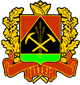 КОЛЛЕГИЯАДМИНИСТРАЦИИ КЕМЕРОВСКОЙ ОБЛАСТИПОСТАНОВЛЕНИЕ «  8  »  мая 2019  г.  № 285г. КемеровоО внесении изменений в постановление Коллегии Администрации Кемеровской области от 14.10.2013 № 432 «Об утверждении Положения о случаях и порядке организации индивидуального отбора при приеме либо переводе в государственные и муниципальные образовательные организации для получения основного общего и среднего общего образования с углубленным изучением отдельных учебных предметов или для профильного обучения в Кемеровской области»В целях реализации Закона Кемеровской области от 05.07.2013 № 86-ОЗ     «Об образовании» Коллегия Администрации Кемеровской области                                 постановляет:1. Внести в постановление Коллегии Администрации Кемеровской области от 14.10.2013 № 432 «Об утверждении Положения о случаях                        и порядке организации индивидуального отбора при приеме либо переводе              в государственные и муниципальные образовательные организации                      для получения основного общего и среднего общего образования с углубленным изучением отдельных учебных предметов или для профильного обучения в Кемеровской области» следующие изменения:1.1. В пункте 3 слова «по вопросам образования, культуры и спорта» заменить словами «по вопросам образования и науки». 1.2. Положение о случаях и порядке организации индивидуального отбора при приеме либо переводе в государственные и муниципальные образовательные организации для получения основного общего и среднего общего образования с углубленным изучением отдельных учебных предметов или для профильного обучения в Кемеровской области, утвержденное постановлением, изложить в новой редакции согласно приложению                            к настоящему постановлению.2. Настоящее постановление подлежит опубликованию на сайте «Электронный бюллетень Коллегии Администрации Кемеровской области».3. Контроль за исполнением настоящего постановления возложить                   на заместителя Губернатора Кемеровской области (по вопросам образования     и науки) Пахомову Е.А.И.о. Губернатора Кемеровской области                                                                           В.Н. ТелегинПриложениек постановлению Коллегии Администрации Кемеровской области                                                             от 8 мая 2019 г. № 285Положение
о случаях и порядке организации индивидуального отбора при приеме либо переводе в государственные и муниципальные образовательные организации для получения основного общего и среднего общего образования с углубленным изучением отдельных учебных предметов или для профильного обучения в Кемеровской области1. Общие положения1.1. Настоящее Положение о случаях и порядке организации индивидуального отбора при приеме либо переводе в государственные и муниципальные образовательные организации для получения основного общего и среднего общего образования с углубленным изучением отдельных учебных предметов или для профильного обучения в Кемеровской области разработано в соответствии со статьей 3 Закона Кемеровской области                      от 03.07.2013 № 86-ОЗ «Об образовании».1.2. Перечень государственных образовательных организаций, в которых допускается индивидуальный отбор обучающихся при приеме либо переводе для получения основного общего и среднего общего образования с углубленным изучением отдельных учебных предметов или для профильного обучения, утверждается приказом департамента образования и науки Кемеровской области.Перечень муниципальных образовательных организаций, в которых допускается индивидуальный отбор обучающихся при приеме либо переводе для получения основного общего и среднего общего образования с углубленным изучением отдельных учебных предметов или для профильного обучения, утверждается органами местного самоуправления Кемеровской области, осуществляющими управление в сфере образования.1.3. Информация о количестве мест в классах (группах), реализующих общеобразовательные программы углубленного изучения отдельных учебных предметов или профильного обучения, о сроках, времени, месте подачи заявления и процедуре индивидуального отбора размещается на официальном сайте образовательной организации, в которой допускается индивидуальный отбор, в информационно-телекоммуникационной сети «Интернет» и на информационном стенде в образовательной организации не позднее чем за 30 календарных дней до даты проведения индивидуального отбора.1.4. Участниками индивидуального отбора могут быть все лица, имеющие право на получение общего образования соответствующего уровня и проживающие на территории, за которой закреплена указанная образовательная организация (далее - обучающиеся).1.5. Образовательные организации при осуществлении индивидуального отбора обучающихся обязаны обеспечить соблюдение прав граждан на получение образования, установленных законодательством Российской Федерации и Кемеровской области, создать условия гласности и открытости при организации индивидуального отбора, обеспечить объективность оценки способностей и склонностей обучающихся.2. Порядок организации индивидуального отбора обучающихся2.1. Для проведения индивидуального отбора обучающихся образовательная организация:2.1.1. Принимает локальный нормативный акт, предусматривающий:сроки подачи заявления родителями (законными представителями) обучающегося на участие в индивидуальном отборе; сроки проведения индивидуального отбора; перечень и форму(ы) вступительных испытаний;процедуру проведения отбора, в том числе учета индивидуальных достижений обучающихся (или конкурсного отбора документов); систему оценивания, применяемую при конкурсном отборе документов и (или) проведении конкурсных испытаний обучающихся; порядок рейтингования;сроки информирования обучающихся и родителей (законных представителей) об итогах индивидуального отбора; cроки, место, порядок подачи и рассмотрения апелляции, порядок принятия решения апелляционной комиссией и информирования родителей (законных представителей) обучающихся о принятом решении;правила работы, порядок формирования и работы комиссии по индивидуальному отбору, а также численность комиссии;правила работы, порядок формирования и работы апелляционной комиссии, а также численность комиссии.2.1.2. Формирует комиссию по индивидуальному отбору из числа педагогических, руководящих работников образовательной организации и представителей коллегиальных органов управления образовательной организации. 2.1.3. Формирует апелляционную комиссию из числа педагогических, руководящих работников образовательной организации и представителей коллегиальных органов управления образовательной организации. 2.2. Индивидуальный отбор обучающихся в классы (группы) с углубленным изучением отдельных учебных предметов и (или) профильного обучения может осуществляться на основании: результатов вступительных испытаний обучающихся;результатов учета индивидуальных достижений обучающихся в различных направлениях урочной и внеурочной деятельности, проводимого путем конкурсного отбора документов обучающихся.2.3. Индивидуальный отбор обучающихся в государственные бюджетные нетиповые общеобразовательные организации Кемеровской области осуществляется на основании:результатов вступительных испытаний обучающихся;результатов комплексного медико-психолого-педагогического собеседования;заключения медицинской комиссии (справка формы 0-86У).2.4. Индивидуальный отбор на уровне основного общего образования осуществляется по личному заявлению родителей (законных представителей) обучающегося с учетом его мнения при предъявлении оригинала документа, удостоверяющего личность заявителя.2.5. В заявлении указываются следующие сведения:а) фамилия, имя, отчество (последнее - при наличии) обучающегося;б) дата и место рождения обучающегося;в) фамилия, имя, отчество (последнее - при наличии) родителей (законных представителей) обучающегося;г) класс (группа) с углубленным изучением отдельных учебных предметов либо класс (группа) профильного обучения, для приема либо перевода в который организован индивидуальный отбор обучающихся;д) обстоятельства, указанные в пункте 2.9 настоящего Положения, свидетельствующие о наличии преимущественного права при индивидуальном отборе обучающегося в класс (группу) с углубленным изучением отдельных учебных предметов либо в класс (группу) профильного обучения.2.6. Для участия в индивидуальном отборе в класс (группу) с углубленным изучением отдельных учебных предметов либо в класс (группу) профильного обучения на уровне основного общего образования родители (законные представители) ребенка представляют:заявление на участие в индивидуальном отборе; выписку из ведомости успеваемости обучающегося за предыдущий учебный год, заверенную подписью директора и печатью образовательной организации; документы, свидетельствующие о наличии преимущественного права зачисления обучающегося в класс (группу) с углубленным изучением отдельных учебных предметов;оригинал и ксерокопию паспорта или свидетельства о рождении.2.7. Для участия в индивидуальном отборе в класс (группу) с углубленным изучением отдельных учебных предметов либо в класс (группу) профильного обучения на уровне среднего общего образования представляются: заявление на участие в индивидуальном отборе;аттестат об основном общем образовании и его ксерокопия; справка об итогах государственной итоговой аттестации по учебным предметам, являющимся профильными предметами в учебном плане образовательной организации; документы, свидетельствующие о наличии преимущественного права для зачисления обучающегося в класс (группу) с углубленным изучением отдельных учебных предметов либо в класс (группу) профильного обучения;  оригинал и ксерокопия паспорта или свидетельства о рождении обучающегося. 2.8. Родители (законные представители) обучающихся, являющихся иностранными гражданами или лицами без гражданства, дополнительно к заявлению и документам, удостоверяющим личность, предъявляют заверенные в установленном порядке копии документов, подтверждающих родство с обучающимся (или законность представления прав обучающегося), и документа, подтверждающего право заявителя на пребывание (проживание) в Российской Федерации.Иностранные граждане и лица без гражданства представляют документы с переводом на русский язык, заверенным в установленном порядке. 2.9. Преимущественным правом при индивидуальном отборе в (класс/группу) с углубленным изучением отдельных учебных предметов или (класс/группу) профильного обучения пользуются следующие категории обучающихся:победители и призеры регионального и заключительного этапов Всероссийской олимпиады школьников, а также олимпиад, включенных в перечень, утвержденный Министерством образования и науки Российской Федерации, по учебным предметам, изучаемым углубленно, или предметам профильного обучения;победители и призеры муниципальных, областных, всероссийских и международных конференций и конкурсов научно-исследовательских работ или проектов, учрежденных органами местного самоуправления муниципальных образований Кемеровской области, департаментом образования и науки Кемеровской области, Министерством просвещения Российской Федерации по учебному предмету, изучаемому углубленно, или предметам профильного обучения.2.10. Информация об итогах индивидуального отбора обучающихся в образовательную организацию доводится до сведения обучающихся, родителей (законных представителей) посредством размещения на информационном стенде в образовательной организации в течение срока, установленного локальным нормативным актом образовательной организации согласно пункту 2.1 настоящего Положения, с соблюдением требований закона о персональных данных.2.11. Зачисление обучающихся, успешно прошедших индивидуальный отбор, осуществляется на основании протокола комиссии по индивидуальному отбору обучающихся в соответствии с Порядком приема граждан на обучение по образовательным программам начального общего, основного общего и среднего общего образования, утвержденным приказом Министерства образования и науки Российской Федерации                                            от 22.01.2014 № 32.